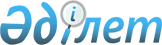 Об объявлении чрезвычайной ситуации природного характера местного масштаба на территории Павлодарского района Павлодарской области
					
			Утративший силу
			
			
		
					Решение акима Павлодарского района Павлодарской области от 21 ноября 2023 года № 4-ш. Утратило силу решением акима Павлодарского района Павлодарской области от 10 мая 2024 года № 4-ш
      Сноска. Утратило силу решением акима Павлодарского района Павлодарской области от 10.05.2024 № 4-ш (вводится в действие со дня его первого официального опубликования).
      В соответствии с подпунктом 13) пункта 1 статьи 33 Закона Республики Казахстан "О местном государственном управлении и самоуправлении в Республике Казахстан", статьей 48 Закона Республики Казахстан "О гражданской защите", подпункта 3) пункта 4 главы 2 "Об утверждении Правил осуществления государственного учета чрезвычайных ситуаций природного и техногенного характера" утвержденных Приказом Министра внутренних дел Республики Казахстан от 3 марта 2015 года № 175, протоколом внеочередного оперативного заседания районной комиссии по предупреждению и ликвидации чрезвычайных ситуаций Павлодарского района от 19.11.2023 года, РЕШИЛ:
      1. Объявить на территории Павлодарского района Павлодарской области чрезвычайную ситуацию природного характера местного масштаба в связи с сильным ветром, а также с проведением мероприятий по ликвидации угрозы подтопления.
      Сноска. Пункт 1 - в редакции решения акима Павлодарского района Павлодарской области от 27.02.2024 № 1-ш (вводится в действие со дня его первого официального опубликования).


      2. Комиссии по предупреждению и ликвидации чрезвычайных ситуаций провести обследование объектов пострадавших вследствие порывистого ветра с составлением дефектных актов. 
      3. Балансодержателям коммунальной собственности разработать сметную документацию по проведению восстановительных работ и направить бюджетную заявку в отдел экономики и бюджетного планирования Павлодарского района. 
      4. Отделу экономики и бюджетного планирования Павлодарского района изыскать средства для восстановительных работ. 
      5. Контроль за проведением мероприятий, направленных на ликвидацию чрезвычайной ситуации природного характера и исполнением настоящего решения, оставляю за собой.
      6. Настоящее решение вводится в действие со дня его первого официального опубликования.
					© 2012. РГП на ПХВ «Институт законодательства и правовой информации Республики Казахстан» Министерства юстиции Республики Казахстан
				
      Аким Павлодаркого района 

Н. Дычко
